ПРИЛОЖЕНИЕ 19Наличие научно-педагогических и методических публикаций на муниципальном, областном, федеральном уровне:  Описание модели электронной среды обучения «1 ученик: 1 компьютер» для индивидуализации обучения младших школьников, результаты, полученные по итогам реализации проекта представлены в публикациях:  1) Гольцова А. А., Маланова Н.Н., Осипова Л.Г. Некоторые итоги реализации проекта «Создание электронной среды обучения «1 ученик: 1 компьютер» для индивидуализации учебной деятельности и развития одаренности учащихся начальной школы. / Электронный научно-методический журнал Костромского областного института развития образования [Электронный ресурс] / Костромской областной институт развития образования; ред. Лушина Е.А. — Выпуск №18 (2). — Электрон. текстовые и граф. дан. — Кострома: КОИРО, 2014. — Режим доступа к журн.: http://www.koipkro.kostroma.ru/koiro/enpj/, свободный. — Загл. с экрана. — Яз. рус. — № гос. регистрации 0220712105; 2) Осипова Л.Г., Николаева Т.В. Индивидуализация учебной деятельности в условиях информационной образовательной среды начальной школы. / Развитие начального образования в период институциональных  и социокультурных трансформаций: материалы Всероссийской научно-практической конференции с международным участием (г. Иркутск, 10 апреля 2015 г.). – Иркутск: ПИ ИГУ, 2015, с. 59-64УровеньНазвание публикацииНазвание публикацииНазвание публикацииВыходные данныеГодГодавторМеждународныйКонспект урока по теме: «Жизнь леса»Конспект урока по теме: «Жизнь леса»Конспект урока по теме: «Жизнь леса»Издательская группа «Новое знание»http://1-4mag.ru/2013/04/16/konkursnye-materialy-avt-chetverikova-svetlana-vladimirovna/2013г2013гС.В.ЧетвериковаМеждународныйВнеклассное мероприятие «Прощай, Букварь!»Внеклассное мероприятие «Прощай, Букварь!»Внеклассное мероприятие «Прощай, Букварь!»Издательская группа «Новое знание»http://1-4mag.ru/?s=%D0%9F%D1%80%D0%BE%D1%89%D0%B0%D0%B9%2C+%D0%91%D1%83%D0%BA%D0%B2%D0%B0%D1%80%D1%8C&x=0&y=02014г.2014г.С.В.ЧетвериковаВсероссийскийКонспект урока «Будь здоров!» Конспект урока «Будь здоров!» Конспект урока «Будь здоров!» http://ru.convdocs.org/docs/index-236807.html2013 г.2013 г.С.В.ЧетвериковаВсероссийскийКонспект урока «Наш край» , интерактивные тестыКонспект урока «Наш край» , интерактивные тестыКонспект урока «Наш край» , интерактивные тестыСовременный учительский порталhttp://easyen.ru/load/0-0-1082-0-172013 г.2013 г.С.В.ЧетвериковаВсероссийскийТематическое планирование с указанием ЭОРТематическое планирование с указанием ЭОРТематическое планирование с указанием ЭОРСайт инфоурокhttp://infourok.ru/material.html?mid=166072014 г.2014 г.С.В.ЧетвериковаВсероссийскийУрок окружающего мира по теме «Наша РОДИНА»Урок окружающего мира по теме «Наша РОДИНА»Урок окружающего мира по теме «Наша РОДИНА»Копилка уроковhttp://kopilkaurokov.ru/nachalniyeKlassi/uroki/1064472014 г.2014 г.С.В.ЧетвериковаВсероссийскийВсероссийскийИгра-викторина «Секреты здоровья»Социальная сеть InfoUrok.ruhttp://infourok.ru/material.html?mid=62706Социальная сеть InfoUrok.ruhttp://infourok.ru/material.html?mid=62706Социальная сеть InfoUrok.ruhttp://infourok.ru/material.html?mid=62706апрель2014С.А.КомяковаВсероссийскийВсероссийскийТехнологическая карта урока русского языка во 2 классе УМК «Планета знаний»Интернет-проект «Копилка уроков-сайт для учителей»http://kopilkaurokov.ru/russkiyYazik/uroki/112577Интернет-проект «Копилка уроков-сайт для учителей»http://kopilkaurokov.ru/russkiyYazik/uroki/112577Интернет-проект «Копилка уроков-сайт для учителей»http://kopilkaurokov.ru/russkiyYazik/uroki/112577август 2014С.А.КомяковаВсероссийскийКонспект урока обучения грамоте (письмо) Конспект урока обучения грамоте (письмо) Конспект урока обучения грамоте (письмо) http://ru.convdocs.org/docs/index-236807.html2012 г.2012 г.О.А.СмирноваВсероссийскийРабочая программа 
кружка по информатике
«Компьютерный мир»
для 1 – 4 классаРабочая программа 
кружка по информатике
«Компьютерный мир»
для 1 – 4 классаРабочая программа 
кружка по информатике
«Компьютерный мир»
для 1 – 4 классаhttp://lib2.podelise.ru/docs/69062/index-5758-1.html2013 г.2013 г.О.А.СмирноваВсероссийскийРодительское собрание по теме: «ИКТ на уроках в начальной школе как средство активизации познавательной деятельности учащихся».Родительское собрание по теме: «ИКТ на уроках в начальной школе как средство активизации познавательной деятельности учащихся».Родительское собрание по теме: «ИКТ на уроках в начальной школе как средство активизации познавательной деятельности учащихся».http://www.proshkolu.ru/user/olga260471/file/4821466/2012 г.2012 г.О.А.СмирноваВсероссийскийРабочие программы по предметамРабочие программы по предметамРабочие программы по предметамhttp://www.proshkolu.ru/user/olga260471/folder/2014 г.2014 г.О.А.СмирноваВсероссийскийКонспект урока математики «Число и цифра 0»Конспект урока математики «Число и цифра 0»Конспект урока математики «Число и цифра 0»Web адрес публикации:metod kopilka. ru konspekn_yroka_ matematiki_ na_ temu_ chislo_ I_ cifra_ 0 20142014О.А.СмирноваРегиональныйПостроение урока в модели 1 ученик:1 компьютер.Построение урока в модели 1 ученик:1 компьютер.Построение урока в модели 1 ученик:1 компьютер.http://www.koipkro.kostroma.ru/koiro/august2010/fgos-avgust2012/lists/list/allitems.aspx2012 г.2012 г.О.А.СмирноваРегиональныйТехнологическая карта урока математики 2 класс.Технологическая карта урока математики 2 класс.Технологическая карта урока математики 2 класс.http://www.koipkro.kostroma.ru/koiro/august2010/fgos-avgust2012/Shared%20Documents2012 г.2012 г.О.А.СмирноваРегиональный.Создание электронной образовательной среды «1 ученик:1 компьютер» для индивидуализации учебной деятельности на 1 ступени обучения.Создание электронной образовательной среды «1 ученик:1 компьютер» для индивидуализации учебной деятельности на 1 ступени обучения.Создание электронной образовательной среды «1 ученик:1 компьютер» для индивидуализации учебной деятельности на 1 ступени обученияГТРК «Кострома», репортаждекабрь 2012 гдекабрь 2012 гО.А.СмирноваРегиональныйУправление введением  ФГОС второго поколенияУправление введением  ФГОС второго поколенияУправление введением  ФГОС второго поколенияРегиональная электронная конференция, сайт  КОИРОАвгуст 2012 годАвгуст 2012 годЛ.С.СмирноваРегиональныйВозможности реализации образовательной модели «1 ученик: 1 компьютер»Возможности реализации образовательной модели «1 ученик: 1 компьютер»Возможности реализации образовательной модели «1 ученик: 1 компьютер»Региональная электронная конференция, сайт  КОИРОАвгуст 2012 годАвгуст 2012 годЛ.С.СмирноваРегиональный«Персональный сайт  как образовательный инструмент саморазвития учителя и взаимодействия с учениками»   «Персональный сайт  как образовательный инструмент саморазвития учителя и взаимодействия с учениками»   «Персональный сайт  как образовательный инструмент саморазвития учителя и взаимодействия с учениками»   Региональная электронная конференция, сайт  КОИРОАвгуст 2012 годАвгуст 2012 годС.А.КомяковаРегиональныйПортфолио участника конкурса «Учитель в информационно – образовательной среде»по направлению "Интерактивная витрина"Портфолио участника конкурса «Учитель в информационно – образовательной среде»по направлению "Интерактивная витрина"Портфолио участника конкурса «Учитель в информационно – образовательной среде»по направлению "Интерактивная витрина"http://svetkom.nethouse.ru/services/1328726март2014март2014С.А.КомяковаМуниципальныйСтатья «Старт в будущее»Статья «Старт в будущее»Статья «Старт в будущее»Газета «Буй сегодня»Ноябрь 2012гНоябрь 2012гЛ.С.СмирноваМуниципальныйСовременный учитель, какой он?Современный учитель, какой он?Современный учитель, какой он?ТВ –Буй,  репортажНоябрь 2012гНоябрь 2012гЛ.С.СмирноваМуниципальныйПроект «Без компьютера, друзья, нам прожить никак нельзя»Проект «Без компьютера, друзья, нам прожить никак нельзя»Проект «Без компьютера, друзья, нам прожить никак нельзя»Электронный информационно - методический журнал «Ориентир»http://buyedu.ru/products/23467692013 г.2013 г.О.А.СмирноваМуниципальныйПроект «Без компьютера, друзья, нам прожить никак нельзя»Проект «Без компьютера, друзья, нам прожить никак нельзя»Проект «Без компьютера, друзья, нам прожить никак нельзя»Электронный информационно - методический журнал «Ориентир»http://buyedu.ru/products/2346769апрель2013апрель2013О.А.Смирнова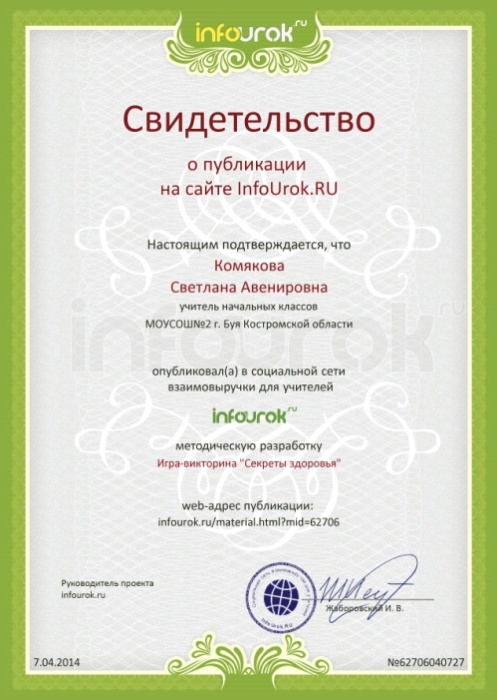 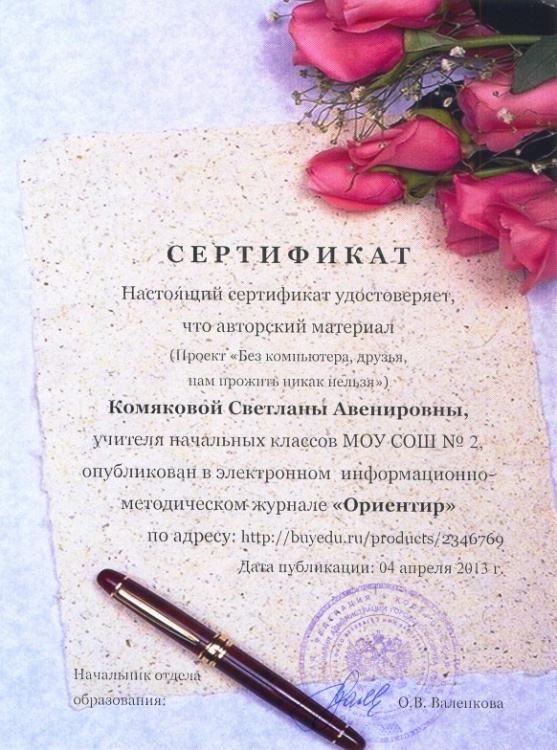 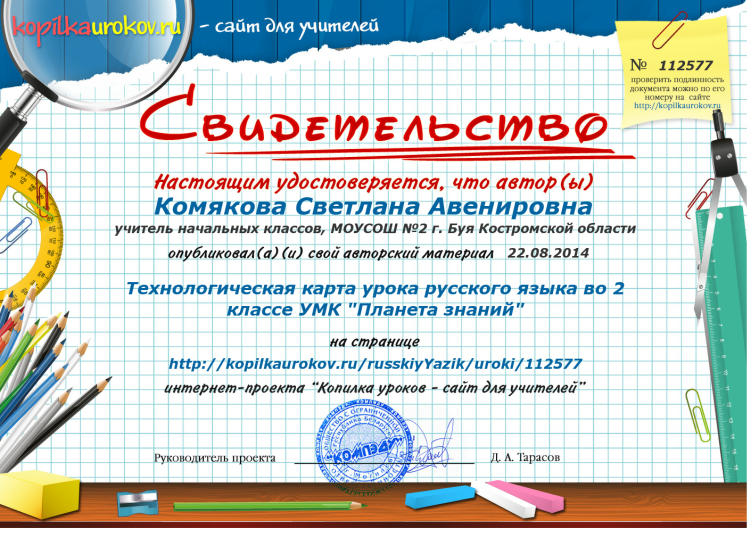 